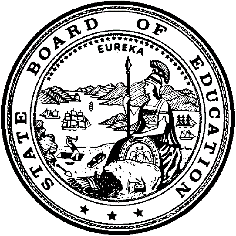 California Department of EducationExecutive OfficeSBE-005 (REV. 1/2018)General WaiverCalifornia State Board of Education 
September 2022 Agenda
Item #W-05SubjectRequest by Fortuna Union High School District to waive portions of California Education Code Section 51222(a), related to the statutory minimum requirement of 400 minutes of physical education each 10 school days for students in grades nine through twelve in order to implement a block schedule at Fortuna High School.Waiver Number1-4-2022Type of ActionAction, ConsentSummary of the Issue(s)Fortuna Union High School District (FUHSD) is requesting to implement a 4X4 block schedule where students receive 800 minutes of physical education (PE) instruction each 10 school days for 18 weeks. California Education Code (EC) Section 51222(a) requires a minimum of 400 minutes each 10 school days for the entire school year. The students from Fortuna High School only take PE for one semester; therefore, FUHSD is seeking a waiver of EC Section 51222(a).Authority for WaiverEC Section 33050RecommendationApproval: NoApproval with conditions: YesDenial: NoEC Section 33051(b) will NOT apply and the district must renew this waiver before August 7, 2023 (two years less two days), consistent with State Board of Education (SBE) Waiver Policy 99-03. The district must also create a uniform way for the school site to document and report to the district evidence of compliance; the district will collect documentation that provides evidence of compliance for each waiver criteria applicable to SBE Waiver Policy 99-03 annually.Summary of Key IssuesEC Section 51222(a) establishes requirements for minimum instructional minutes of PE, 400 minutes each 10 school days for pupils in grades seven through twelve. Fortuna High School will implement a block schedule in grades nine through twelve that does not provide each student with PE instruction for a minimum of 400 minutes each 10 school days.These students will be enrolled in PE for only 18 weeks of the school year, receiving instruction for an average of 88 minutes per school day. This means that PE is taught for 440 minutes per school week (or 880 minutes each 10 days). Therefore, the actual time that Fortuna High School students are enrolled in PE meets the minimum minute requirements, if added on an annual basis (7,200 minutes).The California Department of Education (CDE) has worked closely with FUHSD to ensure that all criteria have been met to a high degree of completion. The district has provided evidence indicating they have met the criteria for this waiver as follows:The PE instructional program at Fortuna High School complies with federal and state statutes and regulations related to PE pertaining to minimum minute requirements; instruction is based on PE content standards, and instruction is aligned with the Physical Education Framework for California Public Schools (sequential, articulated, and age-appropriate instruction).The FUHSD has developed a PE professional development plan for teachers who deliver instruction in PE at that school.Fortuna High School students are enrolled in courses of PE a minimum of 18 weeks in 80–90 minute daily class periods during the regular school year.The FUHSD described a method by which it will monitor students’ maintenance of their personal physical activity programs during the weeks they are not participating in a PE course at their school. The monitoring programs includes: student accountability for participation in physical activity, guidance for students in using the principles of exercise to design and complete their physical activity program and specific information regarding the design, and delivery of the monitoring program.The PE program complies with California Code of Regulations, Title 5, Article 3.1, Section 10060.All eligible students are prepared for and participate in the physical performance testing as specified in EC Section 60800.Alternate day scheduling for PE rather than alternate term scheduling has been thoroughly investigated by the district. When the district is identified for a Federal Program Monitoring (FPM) review by the CDE, Fortuna High School, in the FUHSD, shall have PE reviewed as a part of the district’s FPM process.The data below includes the most recent California Physical Fitness Test (PFT) scores from the 2018–19 school year. This is due to the 2019–20 Executive Order N-56-20 and the 2020–21 Section 68, of Senate Bill 820 (Chapter 110, 2020), suspending the PFT respectively.As required by SBE Waiver Policy 99-03, PE Requirements for Block Schedules, the 2017–18 and 2018–19 PFT data from Fortuna High School was reviewed and indicates that 26.5 percent of the grade nine students met all six out of six fitness standards on each of the PFT items. This indicates a decrease from their 2017–18 (32 percent) scores.For the 2021–22 school year, local education agencies (LEAs) will not be required to report the raw PFT scores including the reporting of each component of the Healthy Fitness Zones to the CDE. Instead, LEAs will be required to submit participation results (by component and grade) as part of their annual School Accountability Report Card.Demographic Information: Fortuna High School has a student population of 250 and is located in a rural area located in Humboldt County. Because this is a general waiver, if the SBE decides to deny the waiver, it must cite one of the seven reasons in EC 33051(a), available on the California Legislative Information web page at http://leginfo.legislature.ca.gov/faces/codes_displaySection.xhtml?lawCode=EDC&sectionNum=33051.Summary of Previous State Board of Education Discussion and ActionSBE Waiver Policy 99-03, PE Requirements for Block Schedules, which was last revised in July 2006, establishes criteria for granting waivers related to PE instructional minutes for the purpose of implementing a block schedule. Please see the PE Requirements for Block Schedules on the CDE Waiver Policies web page at https://www.cde.ca.gov/re/lr/wr/waiverpolicies.asp.Schools began implementing block schedules, sometimes with disregard for the statutory requirements for PE instructional minutes, in the 1980s. Several types of these block schedules incorporate PE instruction on a limited basis and do not meet the statutory requirement of 400 minutes each 10 school days. A committee including PE experts, district staff, SBE members, and CDE staff developed a recommendation for a waiver policy. This group did not feel that they could ask high schools in the state to stop doing block scheduling, so flexibility was sought, and a waiver policy was created.Fiscal Analysis (as appropriate)There is no statewide fiscal impact of waiver approval or denial.Attachment(s)Attachment 1: Summary Table of Physical Education Block Schedule State Board of Education Waiver (1 page)Attachment 2: Fortuna Union High School District General Waiver Request 1-4-2022 (2 pages) (Original waiver request is signed and on file in the Waiver Office.)Attachment 1: Summary Table of Physical Education Block Schedule State Board of Education WaiverCalifornia Education Code Section 51222(a)Created by California Department of Education
September 2022Attachment 2: Fortuna Union High School District General Waiver Request 1-4-2022California Department of EducationWAIVER SUBMISSION - GeneralCD Code: 1262810Waiver Number: 1-4-2022Active Year: 2022Date In: 4/4/2022 2:46:03 PMLocal Education Agency: Fortuna Union HighAddress: 735 13th St.Fortuna, CA 95540Start: 8/9/2021End: 5/27/2022Waiver Renewal: NPrevious Waiver Number: Previous SBE Approval Date: Waiver Topic: Physical Education ProgramEd Code Title: Block Schedules Ed Code Section: 51222(a)Ed Code Authority: 33050Education Code or CCR to Waive: This is a application to waive the 400 minutes every 10 day portion of the ed code.  Our block schedule meets the minute requirement over the course of a semester and a year, but not every 10 days. Outcome Rationale: We adopted a new schedule post Covid.  In this schedule students are basically attending classes in a quarter type system for 9 weeks at a time.  So there is a stretch of 9 weeks where some students may not be enrolled in PE.  Since the time they are in PE is in a block system they gain the minutes to make the yearly requirment. Student Population: 250City Type: RuralPublic Hearing Date: 3/9/2022Public Hearing Advertised: It was advertised on the district web page and posted in locations in accordance with the Brown Act since it took place at our regular March Board Meeting. Local Board Approval Date: 3/9/2022Community Council Reviewed By: Department Chairs Meeting Community Council Reviewed Date: 2/18/2022Community Council Objection: NCommunity Council Objection Explanation: Audit Penalty Yes or No: NCategorical Program Monitoring: NSubmitted by: Mr. Clint  DueyPosition: PrincipalE-mail: cduey@fuhsdistrict.net Telephone: 707-725-4461 x3094Fax: Sample Student SchedulesFall Term18 Consecutive WeeksSpring Term18 Consecutive WeeksStudent AMinutes per week of PE Instruction = 440Minutes per week of PE Instruction = 0Student BMinutes per week of PE Instruction = 0Minutes per week of PE Instruction = 440Waiver NumberDistrictPeriod of RequestBargaining Unit, Representatives Consulted, Date, and PositionPublic Hearing and Board Approval DatePublic Hearing AdvertisementSSC/Advisory Committee Consulted, Date, and Position1-4-2022Fortuna Union High School DistrictRequested:Start: 8/9/2021End: 5/27/2022Recommended:Start: 8/9/2021End: 8/7/2023Fortuna Union High School Teachers AssociationRepresentative:  Brooke RavenPresidentDate: 4/1/2022Position: SupportPublic HearingLocal Board ApprovalDate: 3/9/2022It was published in accordance with Board Meeting Agenda requirementsCommunity Council Department ChairsDate: 2/18/2022Objection: N